X Softball Assn Draft Budget for (insert year)OVERVIEW:This draft budget should be treated as a starting point and the methodologies and assumptions reviewed, not just the numbers.In preparation of this budget I have not / have not referred to any strategic documents or organisational objectives.Income is heavily relied on external controls (EG: grants). There is a high risk to operations if there is a significant shift in external funding.WHY BUDGET?A budget is the success plan for an organisation.A budget helps you plan to reach goals within an organisation, making sure you are generating the income you need and are in control of the costs related to the activities.Performance monitoringAligning financial capability/capacity in achieving strategic objectives.Help in funding applications.In setting appropriates fees and charges in delivering services.KEY ASSUMPTIONS:A majority of the budgets have been aligned to forecasted 13/14 financial year expenditure.For ease of management and to associate costs to how they are funded three business units have been derived. Operations (funded via club fees and ………)Administration (funded via x Grant and residual income)Development    (yet to be developed)Representative (Income matches expenses)Bar (Funded via purchases less related costs)Forecasted Teams for the x seasonProposed Fees 2014/2015 ScheduleExample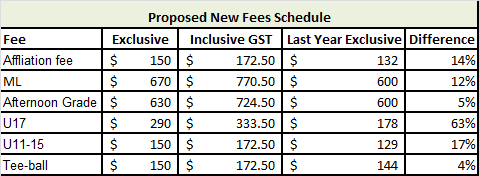 ActualCost Matrix Fees (Operations Budget) –The purpose to allocate costs to align with the benefits to each grade. (Operations budget)Example: (breakdown what grades would be allocated what proportion of costs incurred so you can look at charging each grade accordingly)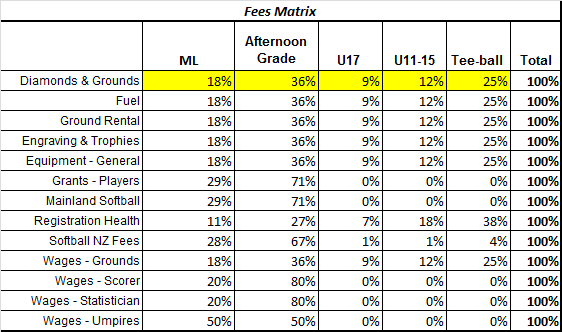 Actual:Where do your fees go?Example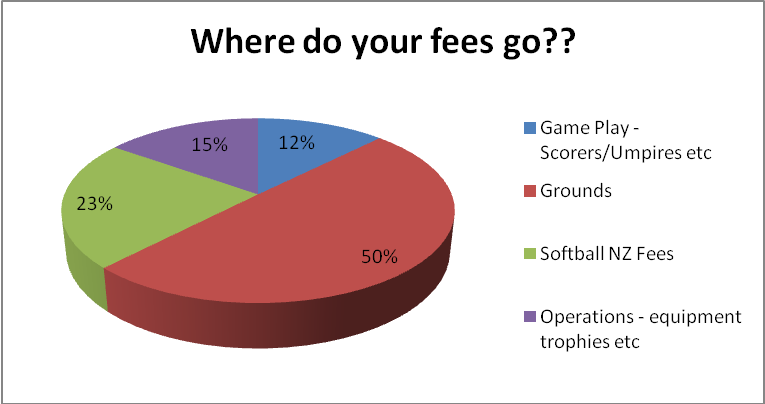 Recommended Changes –Other/General expenses to be reviewedGradeNumber of Forecasted Teams for 2014/2015Total TeamsProposed new Fees ScheduleProposed new Fees ScheduleProposed new Fees ScheduleProposed new Fees ScheduleProposed new Fees ScheduleGradeFee exclusive GSTFee inclusive GSTLast yrs fees exclusive GST% differenceFees MatrixFees MatrixFees MatrixFees MatrixFees MatrixFees MatrixFees MatrixInsert GradeInsert GradeInsert GradeInsert GradeInsert GradeTotalDiamonds & grounds100%Wages grounds100%Wages admin100%Wages scorer100%Wages Statistician100%Wages - umpires100%SNZ fees100%Equipment100%Ground rental100%Representative contribution100%Training and development100%100%100%